TANTÁRGYI ADATLAPTantárgyleírásAlapadatokTantárgy neve (magyarul, angolul)●Azonosító (tantárgykód)BMEEPIPQ703A tantárgy jellegeKurzustípusok és óraszámokTanulmányi teljesítményértékelés (minőségi értékelés) típusaKreditszám3TantárgyfelelősTantárgyat gondozó oktatási szervezeti egységA tantárgy weblapja A tantárgy oktatásának nyelve A tantárgy tantervi szerepe, ajánlott féléveKözvetlen előkövetelmények Erős előkövetelmény:Gyenge előkövetelmény:Párhuzamos előkövetelmény:Kizáró feltétel (nem vehető fel a tantárgy, ha korábban teljesítette az alábbi tantárgyak vagy tantárgycsoportok bármelyikét):A tantárgyleírás érvényességeJóváhagyta az Építészmérnöki Kar Tanácsa, érvényesség kezdete Célkitűzések és tanulási eredmények Célkitűzések Tanulási eredmények A tantárgy sikeres teljesítésévelelsajátítható kompetenciákTudásKépességAttitűdÖnállóság és felelősségOktatási módszertan Tanulástámogató anyagokTantárgy tematikaTantárgyKövetelmények A Tanulmányi teljesítmény ellenőrzése ÉS értékeléseÁltalános szabályok Teljesítményértékelési módszerekTeljesítményértékelések részaránya a minősítésbenÉrdemjegy megállapításJavítás és pótlás A tantárgy elvégzéséhez szükséges tanulmányi munka Jóváhagyás és érvényességJóváhagyta az Építészmérnöki Kar Tanácsa, érvényesség kezdete 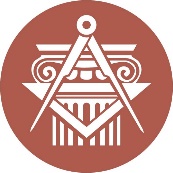 BUDAPESTI MŰSZAKI ÉS GAZDASÁGTUDOMÁNYI EGYETEMÉPÍTÉSZMÉRNÖKI KARkurzustípusheti óraszámjellegelőadás (elmélet)3önállógyakorlat-–laboratóriumi gyakorlat––neve:beosztása:elérhetősége:TEMATIKA – ÜTEMTERVTEMATIKA – ÜTEMTERVTEMATIKA – ÜTEMTERV1bevezető előadásféléves tematikának, a kurzus jellegének, módszertanának ismertetése2előadás_1az aktuális évi tematikához kapcsolódó vendégelőadó előadása3előadás_2az aktuális évi tematikához kapcsolódó vendégelőadó előadása4előadás_3az aktuális évi tematikához kapcsolódó vendégelőadó előadása5előadás_4az aktuális évi tematikához kapcsolódó vendégelőadó előadása6előadás_5az aktuális évi tematikához kapcsolódó vendégelőadó előadása7vázlattervi hét-8előadás_6az aktuális évi tematikához kapcsolódó vendégelőadó által szervezett épületlátogatás9előadás_7az aktuális évi tematikához kapcsolódó vendégelőadó által szervezett épületlátogatás10előadás_8az aktuális évi tematikához kapcsolódó vendégelőadó által szervezett épületlátogatás11előadás_9féléves feladatkiadása, záróelőadás12konzultáció _1féléves feladat konzultációja13konzultáció_2féléves feladat konzultációja14feldolgozási hétféléves feladat beadása15pótlási hétféléves feladat pótbeadásatevékenységóra/félévrészvétel a kontakt tanórákon12x3=36felkészülés kontakt tanórákra12x1=12félév végifeladat önálló elkészítése42összesen:∑ 90